          Tu  -  TERZA UNIVERSITÀ -  2023/24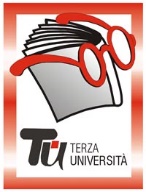                                                                 Bergamo - PRIMA FASECalendario  Modulo  n°04ALL’OMBRA DEL RE SOLE (NUOVO)  DocenteCarlotta Testoni GiornoLunedìOrario15.00-17.15PeriodoDal 9 ottobre al 27 novembre 2023 (8 incontri - € 32,00)SedeLa Porta ArgomentoSTORIA (max 60)PresentazioneIl racconto di un uomo, Luigi XIV, che ha segnato un’epoca della storia d’Europa, i cui usi e costumi, la cui politica e sistema di vita sono giunti fino a noi, anche grazie allo splendore della sua leggendaria reggia: Versailles. Tutor109.10.2023Il Seicento: il secolo della guerra e del teatro216.10.2023L’Europa prima e intorno a Luigi XIV323.10.2023La Francia di Richelieu, Mazzarino e i Moschettieri430.10.2023Luigi XIV fino ai 18 anni: genitori, nonni, fratelli, la Maschera di Ferro506.11.2023Luigi XIV l’uomo, il marito, il padre, l’amante613.11.2023Luigi XIV e la sua creatura: Versailles720.11.2023Guerre, intrighi e diplomazia827.11.2023Anche il re Sole muore: la difficile discendenza